Werkwijze Telefoontraining leerjaar 2 Klas TA  Docent/student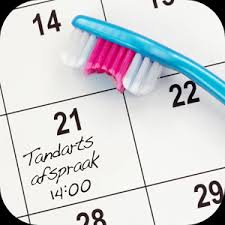 Meer dan 2 lessen gemist is een onvoldoende!Werkwijze Telefoontraining leerjaar 2 Klas TA  Docent/studentMeer dan 2 lessen gemist is een onvoldoende!Kerntaak 1Leerperiode 5 en/of 68 x1.5 lesurenCoronatijd aanpassingen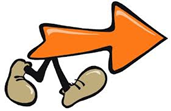 LesTaakZie de WIKI en de  ITSHuiswerk/MaakwerkNoteer je zelf!1.24-11-21Theorieles;Herhalen leerjaar 1Discussie telefoon en balie op je BPVBalie werkwijze een klassen discussie Maken casus voor aan de balieOpdracht week 1Tijdens de lesMaken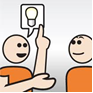 Protocol balie2.01-12-2021Praktijkles;Triage en intake en spoedgevallenKerntaak 1 competenties:                 Beoordeling eindexamenPatiënten aanspreken aan de baliePatiënten ophalen uit de wachtkamerOefenen eigen casus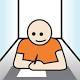 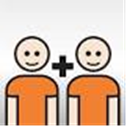 Lezen KD TA3.08-12-2021BCAPraktijkles;TijdplanningTelefoonkaart  pijnklachtenOefenen eigen casus balieAngstbegeleidingOpdrachten week 3Maken in de les en als huiswerk4.15-11-2021CABPraktijkles;-Zelfstandige (be)handelingen  Hoofdstuk 2 Pijnklachten Oefenen baliegesprekken in de klasDoorlezen en samenvatting makenKlasse bespreking5.22-11-2021Zelfstandig is 2-tal uitvoerenOnline-Zelfstandige (be)handelingen  Hoofdstuk 3  Medische noodsituaties in de   tandheelkundige praktijkIn 2-tal oefenen telefoon en balie gesprekOpdracht week 5Doorlezen en samenvatting maken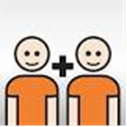 Maken tijdens de les en huiswerk6.12-01-22BCAPraktijkles;Doorvragen bij pijnklachtenIn 2-tal oefenen telefoon en balie gesprek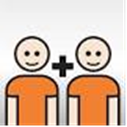 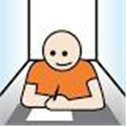 7.19-01-22CABEind toetsing  telefoon/balie gesprek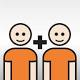 8.26-01-2021BCAInhaal toetsing telefoon en balie gesprekken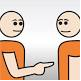 9.CAB-Woordenspel intake en spoedgevallen-Film les 6.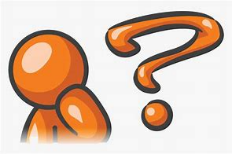 